Załącznik nr 9: Instrukcja do standardu minimum realizacji zasady równości szans kobiet 
i mężczyzn w programach operacyjnych wspófinansowanych z EFS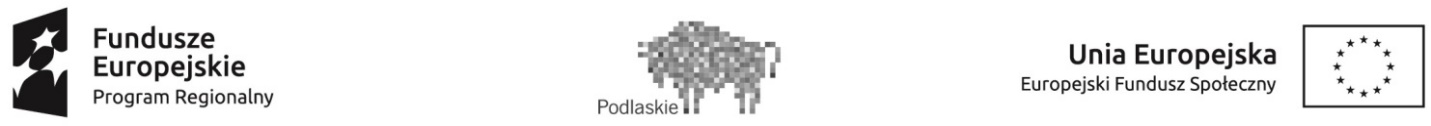 Instrukcja do standardu minimum realizacji zasady równości szans kobiet i mężczyzn 
w programach operacyjnych współfinansowanych z EFSOcena zgodności projektów współfinansowanych z EFS, realizowanych w trybie konkursowym i pozakonkursowym, z zasadą równości szans kobiet i mężczyzn odbywa się na podstawie niniejszego standardu minimum zasady równości szans kobiet i mężczyzn.We wniosku o dofinansowanie projektu istnieje obowiązek wskazania informacji niezbędnych do oceny, czy spełniony został standard minimum zasady równości szans kobiet i mężczyzn. Ocenie pod kątem spełniania zasady równości szans kobiet i mężczyzn podlega cała treść wniosku o dofinansowanie projektu, aczkolwiek IZ może wskazać w dokumentach dotyczących danego programu operacyjnego (na przykład instrukcji do wniosku o dofinansowanie projektu), w których częściach wniosku o dofinansowanie projektu jest rekomendowane umieszczenie informacji niezbędnych do oceny spełniania standardu minimum.Standard minimum składa się z 5 kryteriów oceny, dotyczących charakterystyki projektu. Maksymalna liczba punktów do uzyskania wynosi 6 ponieważ kryterium nr 2 i 3 są alternatywne.Wniosek o dofinansowanie projektu nie musi uzyskać maksymalnej liczby punktów za każde kryterium standardu minimum. W przypadku pozakonkursowych wniosków o dofinansowanie projektów powiatowych urzędów pracy finansowanych ze środków Funduszu Pracy w ramach RPOWP wymagane jest uzyskanie za standard minimum co najmniej 2 punktów, o ile IZ (za zgodą komitetu monitorującego wyrażoną w uchwale) nie podejmie innej decyzji w stosunku do wymaganej liczby punktów. Brak uzyskania co najmniej 2 punktów w standardzie minimum jest równoznaczny ze zwróceniem go do uzupełnienia (w przypadku projektów pozakonkursowych). Nie ma możliwości przyznawania części ułamkowych punktów za poszczególne kryteria w standardzie minimum.Każde kryterium oceny w standardzie minimum jest oceniane niezależnie od innych kryteriów oceny, z wyjątkiem kryterium nr 2 i 3, które są alternatywne. Nie zwalnia to jednak od wymogu zachowania logiki konstruowania wniosku o dofinansowanie projektu. Jeżeli we wniosku o dofinansowanie projektu zostanie wykazane np. że zdiagnozowane bariery równościowe w danym obszarze tematycznym interwencji i/lub zasięgu oddziaływania projektu dotyczą kobiet, natomiast we wskaźnikach zostanie zapisany podział na płeć ze wskazaniem na zdecydowanie większy udział mężczyzn we wsparciu, to osoba oceniająca może taki projekt skierować do uzupełnienia (tylko w przypadku projektów pozakonkursowych) w standardzie minimum za dane kryterium oceny - w związku z brakiem logiki pomiędzy poszczególnymi elementami wniosku o dofinansowanie projektu.Uwaga: Tam gdzie możliwość zastosowania standardu minimum jest znacząco ograniczona (lub nieuzasadniona) ze względu na charakterystykę udzielanego wsparcia, dopuszcza się możliwość zastosowania przez IZ (za zgodą komitetu monitorującego wyrażoną w uchwale) ograniczenia liczby wymaganych punktów standardu minimum do minimum 1 punktu. Istnieje również możliwość (za zgodą komitetu monitorującego wyrażoną w uchwale) zwiększenia wymaganej minimalnej liczby punktów jaką musi uzyskać wniosek o dofinansowanie projektu za standard minimum lub określenia, które kryteria oceny w standardzie minimum muszą zostać obligatoryjnie spełnione. Każdorazowo IZ występując do komitetu monitorującego z propozycją zmian w ww. zakresie powinna przedstawić stosowne uzasadnienie.Wyjątki:Decyzja o zakwalifikowaniu danego projektu do wyjątku należy do instytucji oceniającej wniosek o dofinansowanie projektu. W przypadku uznania przez oceniającego, że projekt należy do wyjątku, oceniający nie musi wypełniać wszystkich pytań w ramach standardu minimum. Powinien w takiej sytuacji zaznaczyć pozytywną odpowiedź dotyczącą przynależności projektu do wyjątku, jak również zaznaczyć odpowiedź TAK w punkcie ogólnym Czy projekt jest zgodny z zasadą równości szans kobiet i mężczyzn (na podstawie standardu minimum)?Wyjątki stanowią projekty, w których niestosowanie standardu minimum wynika z:profilu działalności wnioskodawców ze względu na ograniczenia statutowe (na przykład Stowarzyszenie Samotnych Ojców lub teren zakładu karnego)Profil działalności wnioskodawców oznacza, iż w ramach statutu (lub innego równoważnego dokumentu) istnieje jednoznaczny zapis, iż wnioskodawca przewiduje w ramach swojej działalności wsparcie skierowane tylko do jednej z płci. W przypadku tego wyjątku statut może być zweryfikowany przed podpisaniem umowy o dofinansowanie projektu. Natomiast na etapie przygotowania wniosku o dofinansowanie projektu, musi zostać podana w treści wniosku informacja, że ten projekt należy do tego wyjątku od standardu minimum - ze względu na ograniczenia wynikające z profilu działalności. zamkniętej rekrutacjiPrzez zamkniętą rekrutację należy rozumieć sytuację, gdy projekt obejmuje - ze względu na swój zasięg oddziaływania - wsparciem wszystkich pracowników/personel konkretnego podmiotu, wyodrębnionej organizacyjnie części danego podmiotu lub konkretnej grupy podmiotów wskazanych we wniosku o dofinansowanie projektu. Przykładem może być skierowanie projektu tylko i wyłącznie do pracowników działu projektowania w firmie produkującej odzież, pod warunkiem że wsparciem zostaną objęte wszystkie osoby pracujące w tym dziale lub skierowanie wsparcia do pracowników całego przedsiębiorstwa – pod warunkiem że wszystkie osoby z tego przedsiębiorstwa zostaną objęte wsparciem. W treści wniosku o dofinansowanie projektu musi zostać podana informacja, że ten projekt należy do wyjątku od standardu minimum ze względu na zamkniętą rekrutację - wraz z uzasadnieniem. W celu potwierdzenia, że dany projekt należy do wyjątku, powinno się wymienić z indywidualnej nazwy podmiot lub podmioty, do których jest skierowane wsparcie w ramach projektu.Uwaga: Zaleca się aby w przypadku projektów, które należą do wyjątków, również zaplanować działania zapewniające przestrzeganie zasady równości szans kobiet i mężczyzn – pomimo, iż nie będą one przedmiotem oceny za pomocą kryteriów oceny ze standardu minimum.Poszczególne kryteria standardu minimum:Uwaga: Zasada równości szans kobiet i mężczyzn nie polega na automatycznym objęciu wsparciem 50% kobiet i 50% mężczyzn w projekcie, ale na odwzorowaniu istniejących proporcji płci w danym obszarze lub zwiększaniu we wsparciu udziału grupy niedoreprezentowanej. Możliwe są jednak przypadki, w których proporcja 50/50 wynika z sytuacji kobiet i mężczyzn i stanowi proporcję prawidłową z perspektywy równości szans kobiet i mężczyzn.Ocena wniosków o dofinansowanie projektów zgodnie ze standardem minimum stanowi zawsze indywidualną ocenę osoby jej dokonującej. Ocena prowadzona jest na podstawie zapisów wniosku o dofinansowanie projektu oraz wiedzy i doświadczenia osoby oceniającej. Jednocześnie przy dokonywaniu oceny konkretnych kryteriów w standardzie minimum należy mieć na uwadze następujący sposób oceny:0 punktów - we wniosku o dofinansowanie projektu nie ma wskazanych żadnych informacji pozwalających na przyznanie 1 lub więcej punktów w danym kryterium oceny lub informacje wskazują, że projekt będzie prowadzić do dyskryminacji ze względu na płeć.1 punkt - kwestie związane z zakresem danego kryterium w standardzie minimum zostały uwzględnione przynajmniej częściowo lub nie są w pełni trafnie dobrane w zakresie kryterium 2, 3 i 4. W przypadku kryterium 1 i 5 przyznanie 1 punktu oznacza, że kwestie związane z zakresem danego kryterium w standardzie minimum zostały uwzględnione wyczerpująco, trafnie lub w sposób możliwie pełny, biorąc pod uwagę charakterystykę danego projektu.2 punkty (nie dotyczy kryterium 1 i 5) - kwestie związane z zakresem danego kryterium w standardzie minimum zostały uwzględnione wyczerpująco, trafnie lub w sposób możliwie pełny, biorąc pod uwagę charakterystykę danego projektu.W przypadku negatywnej oceny projektu pozakonkursowego wynikającej z niespełnienia kryteriów dopuszczających szczególnych (w tym zgodności z zasadą równości szans kobiet i mężczyzn) oceniający jest zobowiązany do wskazania uzasadnienia dla tej oceny w ramach karty oceny formalno-merytorycznej wniosku o dofinansowanie projektu.Jako rozbieżność w ocenie standardu minimum należy uznać pozytywną ocenę wniosku pod kątem spełniania standardu minimum przez jednego z oceniających, przy jednoczesnej negatywnej ocenie przez drugiego oceniającego. Rozbieżnością nie jest natomiast różnica w ocenie poszczególnych kryteriów standardu minimum.1. WE WNIOSKU O DOFINANSOWANIE PROJEKTU PODANO INFORMACJE, KTÓRE POTWIERDZAJĄ ISTNIENIE (ALBO BRAK ISTNIENIA) BARIER RÓWNOŚCIOWYCH W OBSZARZE TEMATYCZNYM INTERWENCJI I/LUB ZASIĘGU ODDZIAŁYWANIA PROJEKTU(Maksymalna liczba punktów możliwych do zdobycia za spełnienie tego kryterium – 1)Do przedstawienia informacji wskazujących na istnienie barier równościowych lub ich braku należy użyć danych jakościowych i/lub ilościowych w podziale na płeć w obszarze tematycznym interwencji i/lub zasięgu oddziaływania projektu.Poprzez obszar tematyczny interwencji należy rozumieć obszary objęte wsparciem w ramach programu na przykład zatrudnienie, integrację społeczną, edukację, adaptacyjność, natomiast zasięg oddziaływania projektu odnosi się do przestrzeni, której on dotyczy na przykład regionu, powiatu, kraju, instytucji, przedsiębiorstwa, konkretnego działu w danej instytucji.Bariery równościowe to przede wszystkim:segregacja pozioma i pionowa rynku pracy,różnice w płacach kobiet i mężczyzn zatrudnionych na równoważnych stanowiskach, wykonujących tożsame obowiązki,mała dostępność elastycznych rozwiązań czasu pracy,niski udział mężczyzn w wypełnianiu obowiązków rodzinnych,niski udział kobiet w procesach podejmowania decyzji,przemoc ze względu na płeć,niewidoczność kwestii płci w ochronie zdrowia,niewystarczający system opieki przedszkolnej lub opieki instytucjonalnej nad dziećmi 
w wieku do lat 3,stereotypy płci we wszystkich obszarach,dyskryminacja wielokrotna (krzyżowa) czyli ze względu na dwie lub więcej przesłanek (na przykład w odniesieniu do kobiet w wieku powyżej 50 lat, osób z niepełnosprawnościami, należących do mniejszości etnicznych).Przy diagnozowaniu barier równościowych należy wziąć pod uwagę, w jakim położeniu znajdują się kobiety i mężczyźni wchodzący w skład grupy docelowej projektu. Dlatego też istotne jest podanie nie tylko liczby kobiet i mężczyzn, ale także odpowiedź m.in. na pytania: Czy któraś z tych grup znajduje się w gorszym położeniu? Jakie są tego przyczyny? Czy któraś z tych grup ma trudniejszy dostęp do edukacji, zatrudnienia, szkoleń itp.?Zadaniem osoby oceniającej projekt jest ocena na podstawie przedstawionych we wniosku o dofinansowanie projektu informacji faktycznego występowania lub nie podanych barier równościowych.Użyte we wniosku o dofinansowanie projektu dane mogą wykazać, iż w obszarze tematycznym interwencji i/lub zasięgu oddziaływania projektu nie występują nierówności ze względu na płeć. Dane te muszą być bezpośrednio powiązane z obszarem tematycznym interwencji i/lub zasięgiem oddziaływania projektu, np. jeżeli wsparcie jest kierowane do pracowników służby zdrowia z terenu województwa to dane powinny dotyczyć sektora służby zdrowia lub obszaru tego województwa. We wniosku o dofinansowanie projektu powinno się wskazać na nierówności (lub ich brak) na podstawie danych możliwych do oceny dla osób oceniających projekt. Jeżeli nie istnieją dokładne dane (jakościowe lub ilościowe), które można wykorzystać, należy skorzystać z informacji, które są jak najbardziej zbliżone do obszaru tematyki interwencji i zasięgu oddziaływania projektu. We wniosku o dofinansowanie projektu jest dopuszczalne także wykorzystanie danych pochodzących z badań własnych. Wymagane jest jednak w takim przypadku wskazanie w miarę dokładnych informacji na temat tego badania (na przykład daty jego realizacji, wielkości próby, metodologii pozyskiwania danych itd.).2. WNIOSEK O DOFINANSOWANIE PROJEKTU ZAWIERA DZIAŁANIA, ODPOWIADAJĄCE NA ZIDENTYFIKOWANE BARIERY RÓWNOŚCIOWE 
W OBSZARZE TEMATYCZNYM INTERWENCJI I/LUB ZASIĘGU ODDZIAŁYWANIA PROJEKTU.(Maksymalna liczba punktów możliwych do zdobycia za spełnienie tego kryterium – 2)We wniosku o dofinansowanie projektu powinno się wskazać jakiego rodzaju działania zostaną zrealizowane w projekcie na rzecz osłabiania lub niwelowania zdiagnozowanych barier równościowych. Zaplanowane działania powinny odpowiadać na te bariery. Szczególną uwagę przy opisie działań należy zwrócić w przypadku rekrutacji do projektu i dopasowania odpowiednich form wsparcia dla uczestników/uczestniczek projektu wobec zdiagnozowanych nierówności.Uwaga: W tym przypadku nie zaliczamy działań na rzecz zespołu projektowego, które są oceniane w ramach kryterium 5.3. W PRZYPADKU STWIERDZENIA BRAKU BARIER RÓWNOŚCIOWYCH, WNIOSEK O DOFINANSOWANIE PROJEKTU ZAWIERA DZIAŁANIA, ZAPEWNIAJĄCE PRZESTRZEGANIE ZASADY RÓWNOŚCI SZANS KOBIET 
I MĘŻCZYZN, TAK ABY NA ŻADNYM ETAPIE REALIZACJI PROJEKTU NIE WYSTĄPIŁY BARIERY RÓWNOŚCIOWE.(Maksymalna liczba punktów możliwych do zdobycia za spełnienie tego kryterium – 2)W przypadku kiedy we wniosku o dofinansowanie projektu nie zdiagnozowano żadnych barier równościowych, we wniosku o dofinansowanie projektu należy przewidzieć działania, zmierzające do przestrzegania zasady równości szans kobiet i mężczyzn, tak aby na żadnym etapie realizacji projektu te bariery się nie pojawiły.Uwaga: W tym przypadku nie zaliczamy działań na rzecz zespołu projektowego, które są oceniane w ramach kryterium 5.4. WSKAŹNIKI REALIZACJI PROJEKTU ZOSTAŁY PODANE W PODZIALE NA PŁEĆ I/LUB ZOSTAŁ UMIESZCZONY OPIS TEGO, W JAKI SPOSÓB REZULTATY PROJEKTU PRZYCZYNIĄ SIĘ DO ZMNIEJSZENIA BARIER RÓWNOŚCIOWYCH ISTNIEJĄCYCH W OBSZARZE TEMATYCZNYM INTERWENCJI I/LUB ZASIĘGU ODDZIAŁYWANIA PROJEKTU.(Maksymalna liczba punktów możliwych do zdobycia za spełnienie tego kryterium – 2)Wartości docelowe wskaźników/wskaźnika w postaci liczby osób powinny zostać podane w podziale na płeć. We wniosku o dofinansowanie projektu powinna również znaleźć się informacja, w jaki sposób rezultaty przyczyniają się do zmniejszenia barier równościowych istniejących w obszarze tematycznym interwencji i/lub zasięgu oddziaływania projektu (dotyczy to zarówno projektów skierowanych do osób, jak i instytucji).5. WNIOSEK O DOFINANSOWANIE PROJEKTU WSKAZUJE JAKIE DZIAŁANIA ZOSTANĄ PODJĘTE W CELU ZAPEWNIENIA RÓWNOŚCIOWEGO ZARZĄDZANIA PROJEKTEM. (Maksymalna liczba punktów możliwych do zdobycia za spełnienie tego kryterium – 1)We wniosku o dofinansowanie projektu powinna znaleźć się informacja, w jaki sposób planuje się zapewnić realizację zasady równości szans kobiet i mężczyzn w ramach procesu zarządzania projektem. Informacja ta powinna zawierać propozycję konkretnych działań, jakie zostaną podjęte w projekcie w ww. obszarze.Równościowe zarządzanie projektem polega przede wszystkim na zapewnieniu, że osoby zaangażowane w realizację projektu (na przykład personel odpowiedzialny za zarządzanie, personel merytoryczny, personel wykonawcy/partnera) posiadają odpowiednią wiedzę w zakresie obowiązku przestrzegania zasady równości szans kobiet i mężczyzn i potrafią stosować tę zasadę w codziennej pracy przy projekcie. Zdobycie niniejszej wiedzy może się odbyć poprzez poinformowanie osób zaangażowanych w realizację projektu na temat możliwości i sposobów zastosowania zasady równości szans kobiet i mężczyzn w odniesieniu do problematyki tego konkretnego projektu, a także do wykonywanych przez zespół projektowy obowiązków związanych z prowadzeniem projektu. Dopuszcza się możliwość poinformowania osób w formie szkolenia, ale tylko i wyłącznie w przypadku, jeżeli wyrazi na to zgodę instytucja dokonująca oceny projektu, w oparciu o wskazaną we wniosku o dofinansowanie projektu uzasadnioną potrzebę, która nie będzie jednocześnie sprzeczna z zasadami udzielania pomocy publicznej i postanowieniami Wytycznych w zakresie kwalifikowalności wydatków w ramach Europejskiego Funduszu Rozwoju Regionalnego, Europejskiego Funduszu Społecznego oraz Funduszu Spójności na lata 2014-2020. Działaniem podjętym na rzecz równościowego zarządzania może być również np:włączenie do projektu (na przykład jako konsultantów, doradców) osób lub organizacji posiadających udokumentowaną wiedzę i doświadczenie w prowadzeniu działań z zachowaniem zasady równości szans kobiet i mężczyzn, zapewnienie takiej organizacji pracy zespołu projektowego, która umożliwia godzenie życia zawodowego z prywatnym (na przykład organizacja pracy uwzględniająca elastyczne formy zatrudnienia lub godziny pracy – o ile jest to uzasadnione potrzebami w ramach projektu). Należy jednak tutaj zwrócić uwagę, że zawieranie umów zlecenia lub o dzieło nie zawsze oznacza stosowanie rozwiązań z zakresu godzenia życia zawodowego z prywatnym. Jeżeli we wniosku o dofinansowanie projektu pojawia się sformułowanie, że zespołowi projektowemu zostaną zagwarantowane elastyczne formy pracy, należy wskazać dokładnie jakie działania zostaną podjęte w tym zakresie. Równościowe zarządzanie projektem nie polega jednak na zatrudnieniu do obsługi projektu 50% mężczyzn i 50% kobiet, ani na zwykłej deklaracji, iż projekt będzie zarządzany równościowo. Stosowanie kryterium płci w procesie rekrutacji pracowników jest niezgodne z prawem pracy, a stosowanie polityki równych wynagrodzeń dla kobiet i mężczyzn za jednakową pracę lub pracę o jednakowej wartości jest obowiązkiem wynikającym z prawa pracy, nie zaś zasady horyzontalnej. Dlatego też zróżnicowanie zespołu projektowego ze względu na płeć zalecane jest tam, gdzie tworzą się zespoły (partnerstwa, komitety, rady, komisje itp.) podejmujące decyzje w projekcie lub mające wpływ na jego przebieg. Warto wtedy dopilnować (o ile pozwala na to wiedza i doświadczenie poszczególnych kandydatów oraz obowiązujące uregulowania prawne), aby nie powstawały wyłącznie zespoły jednorodne płciowo.